ПРОЄКТЗауваження та пропозиції до проєкту освітньо-професійної програми просимо надсилати на електронну адресу: kaf-krimpr@uzhnu.edu.uaМІНІСТЕРСТВО ОСВІТИ І НАУКИ УКРАЇНИДЕРЖАВНИЙ ВИЩИЙ НАВЧАЛЬНИЙ ЗАКЛАД«Ужгородський національний університет»ЗАТВЕРДЖЕНОПротокол Вченої ради ДВНЗ «Ужгородський національний університет»______________ 2023 р. № _______  ОСВІТНЬО-ПРОФЕСІЙНА ПРОГРАМА«Правоохоронна діяльність»першого (бакалаврського) рівня вищої освітиза спеціальністю 262 Правоохоронна діяльністьгалузь знань 26 Цивільна безпекакваліфікація: бакалавр правоохоронної діяльностіУВЕДЕНО В ДІЮНаказ ректора ДВНЗ«Ужгородський національний університет»_________2023 р. №_______Ужгород - 2023АРКУШ ПОГОДЖЕННЯосвітньо-професійної програми«Правоохоронна діяльність»1. Ректор                                                                         Володимир СМОЛАНКА___________ 2023 р.                                    2. Гарант освітньо-професійної програми     	         Тетяна КАРАБІН___________ 2023 р.3. Декан структурного підрозділу                                Ярослав ЛАЗУР___________ 2023 р.4. Керівник робочої групи                                             Ярослав СТУПНИК___________ 2023 р.            5. Начальник навчальної частини                                Анатолій ШТИМАК___________ 2023 р.ПЕРЕДМОВА Освітньо-професійна програма (ОПП) «Правоохоронна діяльність» є документом, який регламентує загальні, кваліфікаційні, організаційні, навчальні та методичні вимоги до підготовки бакалаврів у галузі знань 26 Цивільна безпека  спеціальності 262 Правоохоронна діяльність та визначає загальні й фахові компетенції, нормативний зміст підготовки здобувачів вищої освіти та орієнтацію на основний напрям програми. Освітньо-професійна програма «Правоохоронна діяльність» підготовки фахівців першого (бакалаврського) рівня вищої освіти за спеціальністю 262 Правоохоронна діяльність розроблена відповідно до Закону України «Про вищу освіту» від 01.07.2014 №1556 (зі змінами та доповненнями), постанов Кабінету Міністрів України: «Про затвердження Національної рамки кваліфікацій» від 23.11.2011 № 1341 (в редакції постанови КМУ 25.06.2020 №519), «Про затвердження Ліцензійних умов провадження освітньої діяльності закладів освіти» від 20.12.2015 № 1187 (зі змінами), наказу «Про затвердження стандарту вищої освіти за спеціальністю 262 Правоохоронна діяльність галузі знань 26 Цивільна безпека для першого (бакалаврського) рівня вищої освіти» Міністерства освіти і науки від 30.04.2020 року № 578 зі змінами внесеними відповідно до наказу Міністерства освіти і науки України від 13.01.2022 №26. Освітньо-професійна програма розроблена робочою групою у складі: Карабін Тетяна Олександрівна - д. ю. н., професор, завідувач кафедри адміністративного фінансового та інформаційного права юридичного факультету ДВНЗ «Ужгородський національний університет» (гарант освітньої програми); Ступник Ярослав Валерійович - к. ю. н., доцент, завідувач кафедри кримінального права та процесу юридичного факультету ДВНЗ («Ужгородський національний університет» (керівник робочої групи); Копча Василь Васильович - д. ю. н., доцент, професор кафедри кримінального права та процесу юридичного факультету ДВНЗ «Ужгородський національний університет»; Сийплокі Микола Васильович - д. ю. н., доцент, професор кафедри кримінального права та процесу юридичного факультету ДВНЗ «Ужгородський національний університет»; Ващеліна Анастасія Євгенівна - здобувачка ІІ-го курсу ОС «Бакалавр» денної форми навчання спеціальності 262 Правоохоронна діяльність юридичного факультету ДВНЗ «Ужгородський національний університет». Інформація про зовнішню апробацію:  Враховано рекомендації стейкголдерів і потенційних працедавців щодо освітньопрофесійної програми «Правоохоронна діяльність» за спеціальністю 262 Правоохоронна діяльність: Колесник Ярослав Васильович – Начальник Головного управління Національної поліції у Закарпатській області. Мураль Віталій Володимирович – Начальник філії Державної установи «Центр пробації» в Закарпатській області. Найман Валерій Золтанович – Начальник Управління патрульної поліції в Закарпатській області. 	 1.Профіль освітньої програми «Правоохоронна діяльність» зі спеціальності 262 правоохоронна діяльність 2. ПЕРЕЛІК КОМПОНЕНТІВ ОСВІТНЬОЇ ПРОГРАМИ ТА ЛОГІЧНА ПОСЛІДОВНІСТЬ ПЕРЕЛІК КОМПОНЕНТІВ ОСВІТНЬОЇ РОГРАМИ СТРУКТУРНО-ЛОГІЧНА СХЕМА ОСВІТНЬОЇ ПРОГРАМИ 3. ФОРМИ АТЕСТАЦІЇ ЗДОБУВАЧІВ ВИЩОЇ ОСВІТИ МАТРИЦЯ ВІДПОВІДНОСТІ ПРОГРАМНИХ КОМПЕТЕНТНОСТЕЙ КОМПОНЕНТАМ  ОСВІТНЬОЇ ПРОГРАМИ МАТРИЦЯ ЗАБЕЗПЕЧЕННЯ ПРОГРАМНИХ РЕЗУЛЬТАТІВ НАВЧАННЯ (ПРН) ВІДПОВІДНИМИ КОМПОНЕНТАМИ ОСВІТНЬОЇ ПРОГРАМИ 1-Загальна інформація 1-Загальна інформація 1-Загальна інформація Повна назва вищого навчального закладу та структурного Повна назва вищого навчального закладу та структурного Державний вищий навчальний заклад «Ужгородський національний університет», юридичний факультет. Ступінь вищої освіти та назва кваліфікації мовою оригіналу Ступінь вищої освіти та назва кваліфікації мовою оригіналу Ступінь вищої освіти : бакалавр Освітня кваліфікація: бакалавр правоохоронної діяльності Офіційна назва освітньої програми Офіційна назва освітньої програми Освітньо-професійна програма «Правоохоронна діяльність» Тип диплому та обсяг освітньої програми Тип диплому та обсяг освітньої програми Диплом бакалавра, одиничний, 180 кредитів ЄКТС, термін навчання 2 роки 10 місяців; Наявність акредитації Наявність акредитації Первинна акредитація у 2023 р. Цикл/рівень Цикл/рівень НРК України - 6 рівень, FQ-EHEA - перший цикл, EQF LLL - 6 рівень Передумови Передумови Прийом на основі ступенів «молодший бакалавр», «фаховий молодший бакалавр» або освітньо-кваліфікаційного рівня «молодший спеціаліст» здійснюється за результатами зовнішнього незалежного оцінювання в порядку, визначеному законодавством; наявність повної загальної середньої освіти; умови  вступу визначаються правилами прийому до ДВНЗ ”Ужгородський національний університет ” Мова(и) викладання Мова(и) викладання Українська Термін дії освітньої програми Термін дії освітньої програми До чергового перегляду  Інтернет-адреса постійного розміщення опису освітньої програми Інтернет-адреса постійного розміщення опису освітньої програми http://www.uzhnu.edu.ua/uk/infocentre/15068 2 - Мета освітньої програми 2 - Мета освітньої програми 2 - Мета освітньої програми Підготовка висококваліфікованих, конкурентоспроможних фахівців з правоохоронної діяльності, які володіють системою знань, вмінь та навичок у сфері забезпечення публічної безпеки і порядку, протидії злочинності з метою забезпечення охорони прав, свобод і законних інтересів громадян, суспільства і держави вцілому, здатних займатися правозастосовною, експертно-консультаційною та організаційно-управлінською діяльністю. Підготовка висококваліфікованих, конкурентоспроможних фахівців з правоохоронної діяльності, які володіють системою знань, вмінь та навичок у сфері забезпечення публічної безпеки і порядку, протидії злочинності з метою забезпечення охорони прав, свобод і законних інтересів громадян, суспільства і держави вцілому, здатних займатися правозастосовною, експертно-консультаційною та організаційно-управлінською діяльністю. Підготовка висококваліфікованих, конкурентоспроможних фахівців з правоохоронної діяльності, які володіють системою знань, вмінь та навичок у сфері забезпечення публічної безпеки і порядку, протидії злочинності з метою забезпечення охорони прав, свобод і законних інтересів громадян, суспільства і держави вцілому, здатних займатися правозастосовною, експертно-консультаційною та організаційно-управлінською діяльністю. 3 - Характеристика освітньої програми 3 - Характеристика освітньої програми 3 - Характеристика освітньої програми Предметна область Галузь знань: 26 Цивільна безпека Спеціальність: 262 Правоохоронна діяльність Об’єкт вивчення: законодавство України, що регламентує діяльність правоохоронних органів; міжнародні та національні стандарти забезпечення прав і свобод людини, правопорядку; принципи взаємодії з населенням на засадах партнерства; основи протидії корупції; порядок та підстави застосування спеціальної техніки, спеціальних, оперативних та Галузь знань: 26 Цивільна безпека Спеціальність: 262 Правоохоронна діяльність Об’єкт вивчення: законодавство України, що регламентує діяльність правоохоронних органів; міжнародні та національні стандарти забезпечення прав і свобод людини, правопорядку; принципи взаємодії з населенням на засадах партнерства; основи протидії корупції; порядок та підстави застосування спеціальної техніки, спеціальних, оперативних та оперативно-технічних засобів, інформаційно-пошукових систем та баз даних; здійснення оперативно-розшукової діяльності, протидія діяльності незаконних воєнізованих або збройних формувань, організованих злочинних груп, протидія нелегальній міграції, боротьба з тероризмом, реалізація державної політики у сфері кіберзахисту державних інформаційних ресурсів та інформації; протидія домашньому насильству. Теоретичний зміст предметної області - система знань про поняття, концепції, принципи і методи, які використовуються для реалізації правоохоронної функції державними та недержавними інституціями. Орієнтація освітньої програми Освітньо-професійна програма орієнтована на підготовку фахівців у сфері правоохоронної діяльності з можливістю подальшої професійної кар’єри.  Основний фокус освітньої програми та спеціалізації Здобувач першого рівня вищої освіти у галузі знань 26 Цивільна безпека за спеціальністю 262 Правоохоронна діяльність повинен оволодіти методами, методиками та сучасними технологіями правоохоронної діяльності, системними підходами та спеціальними техніками до вирішення завдань із забезпечення прав і свобод людини, публічної безпеки і порядку; знаннями, уміннями та навичками, спрямованими на створення стратегій розвитку у сфері правоохоронної діяльності, публічної безпеки і порядку; розроблення і впровадження організаційно-правових заходів підвищення ефективності правоохоронної діяльності. Ключові слова: правоохоронна діяльність, правоохоронні органи, публічна безпека, адміністрування, поліція. Особливості програми Особливістю освітньо-професійної програми є її орієнтація на набуття спеціальних (професійних) теоретичних, практичних знань та навичок на основі вивчення широкого спектру навчальних дисциплін, що передбачає: залучення до професійної підготовки правоохоронців-практиків; проведення практичних занять в спеціалізованих навчальних лабораторіях та аудиторіях; організація практичного навчання на базі спеціалізованих структур правоохоронних органів. Регіональна специфіка, а саме - особливе географічне розташування Закарпатської області, яка по лінії державного кордону межує з 4-ма країнами Європейського Союзу (Угорщина, Словаччина, Румунія, Польща), дозволяє впроваджувати в освітній процес навчально-тренувальні заходи в структурних підрозділах ГУНП України в Закарпатській області та територіальних органах охорони кордону Західного регіонального управління Державної прикордонної служби України. 4 - Придатність випускників до працевлаштування та подальшого навчання 4 - Придатність випускників до працевлаштування та подальшого навчання Придатність до працевлаштування Можливість обіймати первинні посади відповідно до Державного класифікатора професій ДК 003:2010 (345) інспектори правоохоронних органів, кримінально-виконавчої служби, Служби безпеки України, воєнізованої охорони, приватні детективи, тощо. Подальше навчання Право навчатися на другому (магістерському) рівні вищої освіти, а також можливість навчання за перехресним вступом. Набуття додаткових кваліфікацій в системі освіти дорослих. 5 - Викладання та оцінювання 5 - Викладання та оцінювання Викладання та навчання Вивчення компонентів освітньо-професійної програми передбачається у формі проведення навчальних занять, організації самостійної роботи здобувачів вищої освіти, практичної підготовки та контрольних заходів. Навчальні заняття проводяться у вигляді: лекцій, семінарських, практичних, індивідуальних, лабораторних занять, консультацій тощо. Навчальнометодичне забезпечення і консультування самостійної роботи здійснюється через сайт електронного навчання ДВНЗ «УжНУ» на платформі Moodle. Оцінювання Накопичувальна рейтингова система, що передбачає оцінювання здобувачів вищої освіти за усіма видами аудиторної та позааудиторної навчальної роботи, заліки, усні та письмові екзамени, тестування, диференційований залік з практики, захист курсової роботи, атестація. Оцінювання знань здобувачів вищої освіти відбувається згідно з Положенням про організацію освітнього процесу в Державному вищому навчальному закладі «Ужгородський національний університет»  (https://www.uzhnu.edu.ua/uk/infocentre/get/31357), Положенням про порядок та методику проведення семестрових (курсових) екзаменів і заліків в Ужгородському національному університеті (https://www.uzhnu.edu.ua/uk/infocentre/get/5952), Положенням про атестацію здобувачів вищої освіти та екзаменаційну комісію у Державному вищому навчальному закладі «Ужгородський національний 	університет» (https://www.uzhnu.edu.ua/uk/infocentre/get/11070) з дотриманням норм академічної доброчесності відповідно до Положення про академічну доброчесність в «Ужгородському національному університеті» (https://www.uzhnu.edu.ua/uk/infocentre/get/12223). Перезарахування кредитів відбувається на основі Положення про перезарахування результатів навчання та визначення академічної різниці в Державному вищому навчальному закладі «Ужгородський національний університет»  (https://www.uzhnu.edu.ua/uk/infocentre/get/28875) та Положення про визнання (перезарахування) кредитів ЄКТС для учасників програм академічної мобільності у Державному вищому навчальному закладі «Ужгородський національний університет» (https://www.uzhnu.edu.ua/uk/infocentre/get/20131).  Наявна чітка процедура розгляду апеляцій здобувачів вищої освіти, яка описана в Положенні про порядок застосування заходів з врегулювання конфліктів та спорів (суперечок) у діяльності співробітників та здобувачів вищої освіти Державного вищого навчального закладу «Ужгородський національний університет» (https://www.uzhnu.edu.ua/uk/infocentre/get/22964) та Положенні про порядок оскарження результатів (апеляція) оцінювання в Державному вищому навчальному закладі «Ужгородський національний університет» (https://www.uzhnu.edu.ua/uk/infocentre/get/22967). 6 - Програмні компетентності 6 - Програмні компетентності 6 - Програмні компетентності Інтегральна компетентність Здатність вирішувати складні спеціалізовані задачі та практичні проблеми у сфері правоохоронної діяльності або у процесі навчання, що передбачає застосування певних теорій та методів правоохоронної діяльності і характеризується комплексністю та невизначеністю умов. Здатність вирішувати складні спеціалізовані задачі та практичні проблеми у сфері правоохоронної діяльності або у процесі навчання, що передбачає застосування певних теорій та методів правоохоронної діяльності і характеризується комплексністю та невизначеністю умов. Загальні компетентності (ЗК) ЗК-1 Здатність застосовувати знання у практичних ситуаціях. Загальні компетентності (ЗК) ЗК -2 Знання та розуміння предметної області та розуміння професійної діяльності. Загальні компетентності (ЗК) ЗК -3 Здатність спілкуватися державною мовою як усно, так і письмово. Загальні компетентності (ЗК) ЗК -4 Здатність 	використовувати 	інформаційні 	та 	комунікаційні технології. Загальні компетентності (ЗК) ЗК -5 Здатність вчитися і оволодівати сучасними знаннями. Загальні компетентності (ЗК) ЗК -6 Усвідомлення рівних можливостей та гендерних проблем. Загальні компетентності (ЗК) ЗК -7 Здатність до адаптації та дії в новій ситуації. Загальні компетентності (ЗК) ЗК -8 Здатність приймати обґрунтовані рішення. Загальні компетентності (ЗК) ЗК -9 Здатність працювати в команді. Загальні компетентності (ЗК) ЗК -10 Здатність реалізувати свої права і обов’язки як члена суспільства, усвідомлювати цінності громадянського (вільного демократичного) суспільства та необхідність його сталого розвитку, верховенства права, прав і свобод людини і громадянина в Україні. Загальні компетентності (ЗК) ЗК -11 Здатність зберігати та примножувати моральні, культурні, наукові цінності і досягнення суспільства на основі розуміння історії та закономірностей розвитку предметної області, її місця у загальній системі знань про природу і суспільство та у розвитку суспільства, техніки і технологій, використовувати різні види та форми рухової активності для активного відпочинку та ведення здорового способу життя. Фахові компетентності (ФК) ФК -1 Усвідомлення функцій держави, форм реалізації цих функцій, правових основ правоохоронної діяльності; дотримання основних принципів реалізації правоохоронної функції держави. Фахові компетентності (ФК) ФК -2 Здатність організовувати нагляд (контроль) за додержанням вимог законодавства у сфері правоохоронної діяльності. Фахові компетентності (ФК) ФК -3 Здатність професійно оперувати категоріально-понятійним апаратом права і правоохоронної діяльності Фахові компетентності (ФК) ФК -4 Здатність до критичного та системного аналізу правових явищ і застосування набутих знань та навичок у професійній діяльності. Фахові компетентності (ФК) ФК -5 Здатність самостійно збирати та критично опрацьовувати, аналізувати та узагальнювати правову інформацію з різних джерел. Фахові компетентності (ФК) ФК -6 Здатність аналізувати та систематизувати одержані результати, формулювати аргументовані висновки та рекомендації. Фахові компетентності (ФК) ФК -7 Здатність забезпечувати законність та правопорядок, безпеку особистості та суспільства, протидіяти нелегальній (незаконній) міграції, тероризму та торгівлі людьми. Фахові компетентності (ФК) ФК -8 Здатність ефективно забезпечувати публічну безпеку та порядку. ФК - 9 Здатність ефективно застосовувати сучасні техніку і технології захисту людини, матеріальних цінностей і суспільних відносин від проявів криміногенної обстановки та обґрунтовувати вибір засобів та систем захисту людини і суспільних відносин. ФК - 10 Здатність визначати належні та придатні для юридичного аналізу факти. ФК – 11 Здатність до аналізу та оцінки ризиків що впливають на вчинення адміністративних правопорушень та кримінальних злочинів (проступків). ФК – 12 Здатність систематизувати закономірності злочинності, визначати особу злочинця, причини і умови злочинності та її окремих видів, реалізовувати напрями і заходи її запобігання. ФК – 13 Здатність забезпечувати охорону об’єктів державної власності, державну охорону органів державної влади України та безпеку взятих під захист осіб, охорону фізичних осіб та об’єктів приватної і комунальної власності. ФК - 14 Здатність до використання технічних приладів та спеціальних засобів, інформаційно-пошукових систем та баз даних. ФК – 15 Здатність до застосування спеціальної техніки, спеціальних, оперативних та оперативно-технічних засобів, здійснення оперативно-розшукової діяльності. ФК – 16 Здатність у передбачених законом випадках застосовувати засоби фізичного впливу, спеціальні засоби та вогнепальну зброю, тактичні прийоми під час службової діяльності в разі отримання інформації чи безпосереднього виявлення ознак правопорушення перебуваючи на місці події та в інших службових ситуаціях, а також здатність надавати домедичну допомогу. ФК – 17 Здатність здійснювати контроль за дотриманням фізичними та юридичними особами спеціальних правил та порядку зберігання і використання зброї, спеціальних засобів індивідуального захисту та активної оборони, боєприпасів, вибухових речовин і матеріалів, інших предметів, матеріалів і речовин, на які поширюється дозвільна система. ФК – 18 Здатність забезпечувати кібербезпеку, економічну та інформаційну безпеку держави, об’єктів критичної інфраструктури. ФК – 19 Здатність забезпечувати охорону державної таємниці та працювати з носіями інформації з обмеженим доступом. ФК – 20 Здатність вживати заходів з метою запобігання, виявлення та припинення адміністративних і кримінальних правопорушень, заходів, спрямованих на усунення загроз життю та здоров’ю фізичних осіб та публічній безпеці. 7 – Програмні результати навчання 7 – Програмні результати навчання 7 – Програмні результати навчання Знання та розуміння та формування суджень ПРН.01 Розуміти історичний, економічний, технологічний і культурний контексти розвитку правоохоронної діяльності. Знання та розуміння та формування суджень ПРН.02 Організовувати культурний діалог на рівні, необхідному для ефективної професійної діяльності. ПРН.03 Збирати необхідну інформацію з різних джерел, аналізувати і оцінювати її. ПРН.04 Формулювати і перевіряти гіпотези, аргументувати висновки. ПРН.05 Розробляти тексти та документи з питань професійної діяльності, вільно спілкуватися українською та іноземною мовами усно і письмово у соціальній і професійній сферах. ПРН.06 Розуміти принципи і мати навички етичної поведінки, соціально відповідальної та свідомої діяльності у сфері правоохоронної діяльності. ПРН.07 Здійснювати координацію діяльності суб’єктів забезпечення публічної безпеки і порядку, а також комунікацію з фізичними та юридичними особами з метою своєчасного реагування на кримінальні злочини, адміністративні правопорушення та події. ПРН.08 Здійснювати пошук інформації у доступних джерелах для повного та всебічного встановлення необхідних обставин. ПРН.09 Користуватись державною системою урядового зв’язку, Національною системою конфіденційного зв’язку, формування та реалізації державної політики у сферах кіберзахисту критичної інформаційної інфраструктури, державних інформаційних ресурсів та інформації, криптографічного та технічного захисту інформації, телекомунікацій, користування радіочастотним ресурсом України, поштового зв’язку спеціального призначення, урядового фельд’єгерського зв’язку. ПРН.10 Виокремлювати юридично значущі факти і формувати обґрунтовані правові висновки. ПРН.11 Знати і розуміти сучасні правові доктрини, цінності та принципи функціонування національної правової системи. ПРН.12 Адаптуватися і ефективно діяти за звичних умов правоохоронної діяльності та за умов ускладнення оперативної обстановки. ПРН.13 Знати і розуміти відповідні вимоги законодавства, грамотно оформлювати процесуальні документи, що використовуються під час провадження у справах про адміністративні правопорушення, здійснювати превентивні та примусові поліцейські заходи, а також кваліфікацію адміністративних та кримінальних правопорушень. ПРН.14 Здійснювати пошук та аналіз новітньої інформації у сфері правоохоронної діяльності, мати навички саморозвитку та самоосвіти протягом життя, підвищення професійної майстерності, вивчення та використання передового досвіду у сфері правоохоронної діяльності. ПРН.15 Працювати автономно та в команді виконуючи посадові обов’язки та під час розв’язання складних спеціалізованих задач правоохоронної діяльності. ПРН.16 Застосовувати заходи, спрямовані на усунення загрози життю та здоров’ю фізичних осіб і публічній безпеці, що виникли внаслідок учинення кримінального злочину чи адміністративного правопорушення. ПРН.17 ПРН.17 Використовувати основні методи та засоби забезпечення правопорядку в державі, дотримуватись прав і свобод людини і громадянина, попередження та припинення нелегальної (незаконної) міграції та інших загроз національної безпеки держави (кібербезпеку, економічну та інформаційну безпеку, тощо). ПРН.18 ПРН.18 Застосовувати штатне озброєння підрозділу (вогнепальну зброю, спеціальні засоби, засоби фізичної сили); інформаційні системи, інформаційні технології, технології захисту даних, методи обробки, накопичення та оцінювання інформації, інформаційноаналітичної роботи, бази даних (в тому числі міжвідомчі та міжнародні), оперативні та оперативно-технічні засоби, здійснення оперативно - розшукової діяльності. ПРН.19 ПРН.19 Вміти застосовувати процедури надання першої медичної допомоги. ПРН.20 ПРН.20 Підтримувати, встановлені на законодавчому рівні, умови дотримання дозвільної системи. ПРН.21 ПРН.21 Організовувати заходи щодо режиму секретності та захисту інформації. ПРН.22 ПРН.22 Вміти оцінювати обстановку, рівень потенційних загроз та викликів, прогнозувати розвиток обстановки, дій правопорушників та противник, вживати заходів з метою запобігання, виявлення та припинення правопорушень. 8 – Ресурсне забезпечення реалізації програм 8 – Ресурсне забезпечення реалізації програм 8 – Ресурсне забезпечення реалізації програм 8 – Ресурсне забезпечення реалізації програм Кадрове забезпечення Кадрове забезпечення Склад робочої групи освітньої програми, професорсько-викладацький склад, що задіяний до викладання навчальних дисциплін за спеціальністю відповідають Ліцензійним умовам провадження освітньої діяльності на першому (бакалаврському) рівні вищої освіти. Склад робочої групи освітньої програми, професорсько-викладацький склад, що задіяний до викладання навчальних дисциплін за спеціальністю відповідають Ліцензійним умовам провадження освітньої діяльності на першому (бакалаврському) рівні вищої освіти. Матеріально-технічне забезпечення Матеріально-технічне забезпечення Для реалізації освітньо-професійної програми «Правоохоронна діяльність» першого (бакалаврського) рівня вищої освіти за спеціальністю 262 Правоохоронна діяльність галузі знань 26 Цивільна безпека ДВНЗ «Ужгородський національний університет» має спеціалізовані аудиторії для проведення практичних занять, обладнані сучасною аудіо- та відеотехнікою, мультимедійним забезпеченням, аудиторію-зал судових засідань, криміналістичну лабораторію, спеціалізовані комп’ютерні класи, об’єднані у локальну мережу з виходом в Internet, спортивний комплекс, бібліотеку, електронний лазерний тир з програмним забезпеченням відпрацювання вправ зі стрілецької зброї ТРЕНАЖЕР Т1 (автомата АК 74 (АК74М), кулемета РПК 74, пістолета ПМ, обладнані інфрачервоними фото приймальними сенсорами). Для реалізації освітньо-професійної програми «Правоохоронна діяльність» першого (бакалаврського) рівня вищої освіти за спеціальністю 262 Правоохоронна діяльність галузі знань 26 Цивільна безпека ДВНЗ «Ужгородський національний університет» має спеціалізовані аудиторії для проведення практичних занять, обладнані сучасною аудіо- та відеотехнікою, мультимедійним забезпеченням, аудиторію-зал судових засідань, криміналістичну лабораторію, спеціалізовані комп’ютерні класи, об’єднані у локальну мережу з виходом в Internet, спортивний комплекс, бібліотеку, електронний лазерний тир з програмним забезпеченням відпрацювання вправ зі стрілецької зброї ТРЕНАЖЕР Т1 (автомата АК 74 (АК74М), кулемета РПК 74, пістолета ПМ, обладнані інфрачервоними фото приймальними сенсорами). Інформаційне та навчально- методичне забезпечення Інформаційне та навчально- методичне забезпечення Інформаційне та навчально-методичне забезпечення ОПП: − офіційний веб-сайт http://www.uzhnu.edu.uа, який містить інформацію про освітні програми, навчальну, наукову і виховну діяльність, структурні підрозділи, правила прийому, контакти; − сайт електронного навчання ДВНЗ «УжНУ» на платформі Moodle; − необмежений доступ до мережі Інтернет; − наукова бібліотека, читальні зали; Інформаційне та навчально-методичне забезпечення ОПП: − офіційний веб-сайт http://www.uzhnu.edu.uа, який містить інформацію про освітні програми, навчальну, наукову і виховну діяльність, структурні підрозділи, правила прийому, контакти; − сайт електронного навчання ДВНЗ «УжНУ» на платформі Moodle; − необмежений доступ до мережі Інтернет; − наукова бібліотека, читальні зали; − авторські розробки науково-педагогічних працівників юридичного факультету ДВНЗ «УжНУ» − доступ до наукометричних баз даних Web of Science та Scopus; − графіки навчального процесу; − дидактичні матеріали для самостійної та індивідуальної роботи здобувачів вищої освіти з навчальних дисциплін, програми практик. 9 - Академічна мобільність 9 - Академічна мобільність Національна кредитна мобільність Академічна мобільність здобувачів здійснюється на основі двосторонніх договорів між ДВНЗ «Ужгородський національний університет» та закладами вищої освіти України. ДВНЗ «УжНУ» має право визнати та перезарахувати кредити ЄКТС, отримані в межах попередньої освітньої програми або навчання в інших ЗВО України Міжнародна кредитна мобільність Відповідно до Положення про академічну мобільність студентів у ДВНЗ «Ужгородський національний університет» (https://www.uzhnu.edu.ua/uk/infocentre/get/21269), встановлено загальний порядок організації академічної мобільності студентів. Кредитна і ступенева мобільність у споріднених (за галуззю знань, спеціальністю) закордонних закладах вищої освіти відбувається у рамках програми міжнародної академічної мобільності «Еразмус +» Навчання іноземних здобувачів вищої освіти В ДВНЗ «Ужгородський національний університет» створено всі можливості та умови для навчання іноземних студентів. Умови вступу та організація навчальної діяльності визначаються Положенням про навчання іноземних громадян у ДВНЗ «Ужгородський національний університет» (https://www.uzhnu.edu.ua/uk/infocentre/get/9378).  Код навчальної дисципліни Компоненти освітньої програми (навчальні дисципліни, курсові проекти (роботи), практики, кваліфікаційний іспит) Кількість кредитів  ЄКТС Форма підсумкового контролю 1 2 3 4 ОБОВ’ЯЗКОВІ КОМПОНЕНТИ ОБОВ’ЯЗКОВІ КОМПОНЕНТИ ОБОВ’ЯЗКОВІ КОМПОНЕНТИ ОБОВ’ЯЗКОВІ КОМПОНЕНТИ ОК 1 Історія та культура України 3 залік ОК 2 Філософія 3 залік ОК 3 Ділова українська мова 3 залік ОК 4 Іноземна мова професійного спрямування6 залік, екзамен ОК 5 Цивільна безпека 6 екзаменОК 6 Тактико-спеціальна підготовка 5екзамен ОК 7 Спеціальна техніка у правоохоронній діяльності 3 залік ОК 8 Інформаційні технології 3 залік ОК 9 Теорія та історія держави і права (в тому числі курсова робота) 6 залік, екзамен ОК 10 Поліцейська деонтологія3залікОК 11 Конституційне право України 4 залік, екзамен ОК 12 Судові та правоохоронні органи України 5 залік, екзамен ОК 13 Професійно - психологічна підготовка працівників поліції 3 екзамен ОК 14 Кваліфікація адміністративних правопорушень3 залік ОК 15 Адміністративне право (в тому числі курсова робота) 6 екзамен ОК 16 Цивільне право і процес (в тому числі курсова робота) 6 екзамен ОК 17 Кримінальне право (в тому числі курсова робота) 7екзамен ОК 18  Кримінологія 4 залік ОК 19Спеціальна фізична підготовка 6залік ОК 20Вогнева підготовка5залікОК 21Домедична підготовка5залікОК 22Кримінальний процес (в тому числі курсова робота) 6 екзамен ОК 23Криміналістика 5екзамен ОК 24Поліцейська діяльність6екзаменОК 25Оперативно-розшукова діяльність4екзаменОК 26Безпека дорожнього руху4залікОК 27Навчальна практика 4,5 диф. залік ОК 28Практика зі спеціальності 10,5 диф. залік ОК 29Єдиний державний кваліфікаційний іспитЗагальний обсяг обов’язкових компонентів: Загальний обсяг обов’язкових компонентів: 135 кредитів ЄКТС 135 кредитів ЄКТС ВИБІРКОВІ КОМПОНЕНТИ ОП ВИБІРКОВІ КОМПОНЕНТИ ОП ВИБІРКОВІ КОМПОНЕНТИ ОП ВИБІРКОВІ КОМПОНЕНТИ ОП ВК 1 Вибіркова дисципліна із загальноуніверситетського каталогу 3 залік ВК 2 Вибіркова дисципліна із загальноуніверситетського каталогу 3 залік ВК 3 Вибіркова дисципліна із загальноуніверситетського каталогу 3 залік ВК 4 Вибіркова дисципліна із кафедрального каталогу 4 залік ВК 5 Вибіркова дисципліна із кафедрального каталогу 4 залік ВК 6 Вибіркова дисципліна із кафедрального каталогу 4 залік ВК 7 Вибіркова дисципліна із кафедрального каталогу 4 залік ВК 8 Вибіркова дисципліна із кафедрального каталогу 4 залік ВК 9 Вибіркова дисципліна із кафедрального каталогу 4 залік ВК 10 Вибіркова дисципліна із кафедрального каталогу 4 залік ВК 11 Вибіркова дисципліна із кафедрального каталогу 4 залік ВК 12 Вибіркова дисципліна із кафедрального каталогу 4 залік Загальний обсяг вибіркових компонентів: Загальний обсяг вибіркових компонентів: 45 кредитів ЄКТС 45 кредитів ЄКТС ЗАГАЛЬНИЙ ОБСЯГ ОСВІТНЬОЇ ПРОГРАМИ: ЗАГАЛЬНИЙ ОБСЯГ ОСВІТНЬОЇ ПРОГРАМИ: 180 кредитів ЄКТС 180 кредитів ЄКТС 1 семестр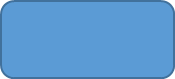 2     2 семестр 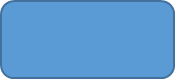 3 семестр 4 семестр 5 семестр 6 семестр ОК 1. Історія та                 культура України 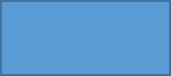 ОК 3. Ділова українська МоваОК 2. Філософія ОК 15.  Адміністративне            право ОК 16. Цивільне право і                   процес ОК 16. Цивільне право і                   процес ОК 4. Іноземна мовапрофесійногоспрямуванняОК 4. Іноземна мова професійного спрямуванняОК 15. Адміністративне            право ОК 17. Кримінальне                      право ОК 22. Кримінальний                      процес ОК 22. Кримінальний             процес ОК 5. Цивільна безпекаОК 7.Спеціальна техніка у правоохоронній             діяльності ОК 17. Кримінальне                      право ОК 24. Поліцейська           діяльністьОК 18. КримінологіяОК 23. КриміналістикаОК 6. Тактико-               спеціальна підготовкаОК 8. Інформаційні  технологіїОК 19. Спеціальна                           фізична підготовкаОК 14. КваліфікаціяадміністративнихправопорушеньОК 25. Оперативно-       розшукова діяльність ОК 28.  Практика зі             спеціальності ОК 9. Теорія та історія держави  і права ОК 9. Теорія та історіядержави  і права ОК 26. Безпека дорожнього рухуОК 20. ВогневапідготовкаОК 28.  Практика зі       спеціальностіОК 29 Єдиний державний кваліфікаційний іспит ОК 11. Конституційне право УкраїниОК 11. Конституційне право УкраїниОК 21.ДомедичнапідготовкаОК 27.  Навчальна практикаОК 12 Судові та           правоохоронні органи            УкраїнОК 12. Судові та           правоохоронні органи            України ВК1-ВК3Вибіркові дисципліни іззагальноуніверситетського каталогуВК4-ВК12 Вибіркова дисципліна із                                                                          кафедрального каталогуВК1-ВК3Вибіркові дисципліни іззагальноуніверситетського каталогуВК4-ВК12 Вибіркова дисципліна із                                                                          кафедрального каталогуОК 13.  Професійно-   психологічна                  підготовка працівників        поліції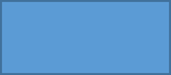 ОК 10. Поліцейська   деонтологіяВК1-ВК3Вибіркові дисципліни іззагальноуніверситетського каталогуВК4-ВК12 Вибіркова дисципліна із                                                                          кафедрального каталогуВК1-ВК3Вибіркові дисципліни іззагальноуніверситетського каталогуВК4-ВК12 Вибіркова дисципліна із                                                                          кафедрального каталогуФорми атестації здобувачів вищої освіти Атестація здобувачів вищої освіти за спеціальністю 262 Правоохоронна діяльність здійснюється у формі єдиного державного кваліфікаційного іспиту. Вимоги до Єдиного державного кваліфікаційного іспиту Єдиний державний кваліфікаційний іспит передбачає оцінювання досягнень результатів навчання, визначених Стандартом вищої освіти та освітньою програмою для спеціальності 262 Правоохоронна діяльність. Після успішного проходження атестації університет видає документ встановленого зразка про присудження ступеня бакалавра з присвоєнням кваліфікації: бакалавр правоохоронної діяльності.  ЗК1 + + + + + + + + ++ + + + + +++ + ++++ + + ЗК2 + + + ++ + + + + + + + + + + + + ++++ + + ЗК3 + + + + + ЗК4 ++ + + + + + + + + ЗК5 + + + + + + + + + + + + + ++ + ++ + + ЗК6 + + + + + + ЗК7 + + + ++ + + ++++ + ЗК8 + + + + ++ + + + +++ +++ + ЗК9 + + + + ++ + ЗК10 + ++ + + + + + + + + ЗК11 + + + + + + ФК1 + + ++ + + + ++ + ФК2 + + ++ +++ + ФК3 + + + ++ + ++ + + + + ++++ + ФК4 + + + + + + + + + ++ + + + + + + +++ + ФК5 + + + + + + + + ++ + + ++++ + ФК6 + + + + + + + ++ + + + + + +++ ФК7 + + + + + + ФК8 + + ++ + + ++ + ФК9 + + + + + + ФК10 + + + ++ + + + + +++ ФК11 + + ++ + + ++ + ФК12 + + ФК13 + + ++ + ФК14 + + + + + ++ ФК15 + + + +++ + ФК16 + + + + + + ФК17 + + ++ + ФК18 + + + ФК19 + + + + ФК20 + + + + ++ + ПРН 1 + + + + + + + + + + ПРН 2 + + + + + + + + + ПРН 3 + + + + + + ++ + + + ++++ + + ПРН 4 + + + + ++ + + + + + + ПРН 5 + + + + + + + ПРН 6 + + + + + ПРН 7 + + + +++ ПРН 8 + + + + + ++ + + + +++ + ПРН 9 + ++ ПРН 10 + + + ++ + + + + +++ ПРН 11 + ++ + + + + ++ + ПРН 12 + + + + +++ + ПРН 13 + + ++ + + + ++ + + ПРН 14 + + + ++ + + + + ПРН 15 + + + + ++ + + ПРН 16 + + + + +++ + ПРН 17 + + ++ + ПРН 18 + + + + ++ + + ПРН 19 + + ++ + + ПРН 20 + + + + ПРН 21 + + + ПРН 22 + + ++ + 